Washington Township Green Team Meeting AgendaMonday December 4th 2017 6:30pmWashington Township Municipal Building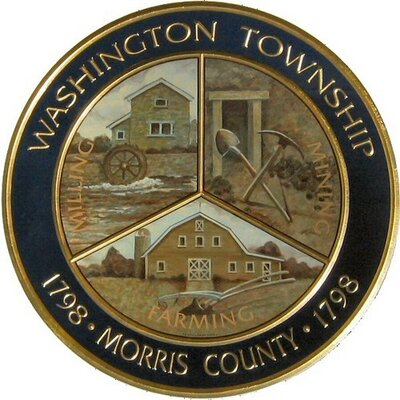 Members Present:  __x_Chairman Dan Ross  _x__Member Paula Ross,  ___Member Patricia Homer __x_Committee Liaison Gregg Forsbrey Others Present: __x__ EC Member Valerie Walsh __x_Town Administrator Andrew Coppolla6:30pm Meeting Call to Order6:35-6:40pm Approval of November 6th 2017 Minutes.6:45-7:10pm Progress at Harrington Park, and next steps looking towards the spring.7:10-7:35pm Sustainable Jersey, where we stand, and available actions. 7:35-8:00pm New members, official appointments, fundraising, spring activities, and open discussion8:00pm Motion to Adjourn.  